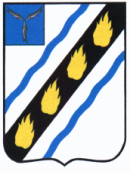 АДМИНИСТРАЦИЯСОВЕТСКОГО МУНИЦИПАЛЬНОГО  РАЙОНА        САРАТОВСКОЙ ОБЛАСТИПОСТАНОВЛЕНИЕот 05.10.2023 № 534р.п. СтепноеОб утверждении муниципальнойпрограммы «Информатизация администрации Советского муниципального района»	В целях обеспечения эффективного управления информационными ресурсами, руководствуясь постановлением администрации Советского муниципального района от 21.06.2017 № 328 «Об утверждении Порядка принятия решений о разработке, формирования, реализации и оценки эффективности муниципальных программ Советского муниципального района, Степновского муниципального образования», Уставом Советского муниципального района, администрация Советского муниципального района ПОСТАНОВЛЯЕТ:	1. Утвердить муниципальную программу «Информатизация администрации Советского муниципального района» согласно приложению.	2. Контроль за исполнением настоящего постановления возложить на  руководителя аппарата администрации Советского муниципального района.          3. Настоящее постановление вступает в силу с 1 января 2024 года и подлежит официальному опубликованию в установленном порядке.Глава Советскогомуниципального  района                                                                  С.В. ПименовУразикова А.В.5-00-42                                                                                              Приложение к постановлению                                                                                                                                                                                                                                  администрации Советского                                                                                              муниципального района                                                                                              от 05.10.2023 № 534Муниципальная программа«Информатизация администрации Советского муниципального района»р.п. Степное 2023 г.Паспорт муниципальной программы1. Общая  характеристика текущего состояниясоциально-экономического развития муниципального района в сфере реализации муниципальной программыСфера информационно-коммуникационных технологий (далее – ИКТ) в последние годы становится все более важной стратегической составляющей социально-экономического развития общества. К числу основных задач развития информационного общества отнесены:- формирование современной информационной и телекоммуникационной инфраструктуры, предоставление на ее основе качественных услуг и обеспечение высокого уровня доступности для населения информации и технологий; - совершенствование системы государственных гарантий конституционных прав человека и гражданина в информационной сфере;- повышение эффективности местного самоуправления.В настоящее время созданы необходимые технологические и организационные предпосылки для совершенствования работы администрации Советского муниципального района (далее – Администрации района) на основе широкомасштабного использования ИКТ.В Администрации района создана единая компьютерная сеть, которая   обеспечена доступом в сеть Интернет. Создан и устойчиво функционирует официальный сайт Администрации района, на котором размещена информация о деятельности органов местного самоуправления района, о важнейших событиях и проводимых в районе мероприятиях. Функционирует Интернет-приемная, посредством которой граждане могут высказать свое мнение относительно районных проблем или обратиться с вопросом и получить квалифицированный ответ. Сайт становится одним из самых востребованных Интернет-ресурсов района.Отдельные органы Администрации района ведут работу по созданию муниципальных информационных систем, обеспечивающих сбор, обработку и хранение данных, необходимых для качественного и эффективного выполнения возложенных функций. Вместе с тем, остаются нерешенные проблемы: сохраняющееся неравенство структурных подразделений Администрации района в техническом обеспечении, разнородность информационных систем и разрозненность информационных ресурсов, отсутствие механизмов обеспечения взаимодействия, недостаточная квалификация пользователей и специалистов в сфере информационных технологий. Полноценное использование системы электронного документооборота позволит экономить бумагу, ресурсы печатающих устройств и заправочных материалов для них, увеличит скорость обработки документов, в том числе обеспечит передачу информационных писем, проектов распоряжений и постановлений для согласования.Современная тенденция значительного роста объемов информации, необходимой для принятия управленческих решений, приводит к значительному увеличению трудозатрат на получение, обработку и хранение документов. В таких условиях традиционные методы работы с документами становятся малоэффективными. Для организации коллективной работы с бумажным документом необходимо его многократное копирование, доставка в различные структурные подразделения, проведение специальных совещаний, согласований, что требует значительных временных затрат. Актуальной является проблема устаревания парка вычислительной и офисной техники. Относительно компьютерной техники в последние годы сложился стандарт оптимальной конфигурации, подходящей под большинство задач, но для парка офисной техники невозможна простая замена вышедшего из строя принтера на принтер такой же модели. Необходима разработка политики печати, направленной на экономию печатающих ресурсов и рациональное использования потенциала современных печатающих многофункциональных устройств.В структурных подразделениях Администрации района обеспеченность муниципальных служащих средствами вычислительной техники составляет 100%. В целом по Администрации района доля устаревшей компьютерной техники составляет порядка 75%.Необходимо также продолжить работу по обеспечению информационной безопасности и защите информационных ресурсов, предотвращению угроз использования ИКТ в качестве элементов негативного воздействия на общество, их использования в деструктивных целях.Все эти проблемы, препятствующие повышению эффективности использования ИКТ в деятельности Администрации района, носят комплексный межведомственный характер. Минимизация воздействия указанных проблем требует значительных ресурсов, скоординированного проведения организационных изменений и обеспечения согласованности действий.Обеспечить решение всех поставленных задач  в области развития и использования информационных технологий возможно  только в рамках программно-целевого метода, который позволит обеспечить концентрацию средств, выделяемых из местного бюджета района на эти цели.2.  Цели и задачи ПрограммыГлавная цель информатизации на муниципальном уровне заключается в создании организационной, информационной, технической и телекоммуникационной основы для осуществления наиболее эффективного управления всеми звеньями районной инфраструктуры, взаимодействия между структурными подразделениями Администрации района, для дальнейшего развития информационного обеспечения органов местного самоуправления и повышения доступности муниципальных услуг для населения муниципального образования. Для повышения эффективности работы необходимо постоянное обновление и модернизация уже построенных информационных систем и сервисов.Для достижения целей Программы необходимо обеспечить совершенствование информационно-технической инфраструктуры Администрации района. 3. Сроки и этапы реализации муниципальной программы          Срок реализации Программы составляет 3 года – 2024-2026 гг.4. Перечень основных мероприятий муниципальной программы  и целевых показателей (индикаторов)        Перечень основных мероприятий Программы отражен в приложении № 1 к Программе. Перечень целевых индикаторов отражен в приложении № 2 к Программе.5. Объем и источники финансового обеспечения муниципальной программы       Сведения об объемах и источниках финансового обеспечения Программы  отражены в приложении  № 3 к Программе.6. Ожидаемые результаты реализации муниципальной программыВыполнение мероприятий Программы позволит повысить информационную открытость и прозрачность механизмов управления, а также способствует повышению эффективности управления за счет внедрения и использования информационных технологий.Оценка эффективности реализации Программы проводится ежегодно в виде отчета, представляемого сектором информатизационных технологий и программного обеспечения  Администрации района. - повышение эффективности государственного управления на основе использования ИКТ является одним из базовых условий обеспечения стабильности и устойчивого социально-экономического развития района, повышения уровня жизни населения;- обеспечение гарантированного уровня информационной открытости Администрации муниципального района. При помощи использования современных ИКТ будет обеспечен доступ организаций и граждан к информации о деятельности Администрации муниципального района, а также предоставлена возможность полного или частичного получения наиболее востребованных государственных и муниципальных услуг в электронном виде с использованием сети «Интернет»;- повышение качества услуг, предоставляемых населению органами местного самоуправления, оперативности решения индивидуальных проблем граждан;- повышение инвестиционной привлекательности за счет предоставления объективной и достоверной информации о районе; обеспечение сотрудников Администрации района современной вычислительной техникой, и обеспечение бесперебойной работы оргтехники;обеспечение безопасности информационной телекоммуникационной инфраструктуры.7. Система управления реализацией муниципальной программы         Организация  и  контроль  реализации  мероприятий  Программы осуществляется в соответствии с федеральным законодательством, нормативно- правовыми  актами  органов  власти  Саратовской  области  и  актами  органов местного самоуправления Советского муниципального района. Заказчик Программы с учетом выделяемых на ее реализацию финансовых средств уточняет целевые показатели и затраты по программным мероприятиям, состав исполнителей. Сектор информатизационных технологий и программного обеспечения администрации Советского муниципального района с участием заинтересованных органов организует проверку хода реализации Программы (целевое, эффективное использование средств, сроки реализации программных мероприятий, конечные результаты Программы). Верно:Руководитель аппарата                                                                   И.Е. Григорьева  Перечень основных мероприятий муниципальной программы«Информатизация администрации  Советского муниципального района» Сведенияо целевых показателях (индикаторах) муниципальной программы«Информатизация  администрации Советского муниципального района» Наименованиемуниципальной программы: «Информатизация администрации Советского муниципального района» (далее Программа)  «Информатизация администрации Советского муниципального района» (далее Программа)  «Информатизация администрации Советского муниципального района» (далее Программа)  «Информатизация администрации Советского муниципального района» (далее Программа) Цели муниципальной программы:- модернизация автоматизированных рабочих мест для бесперебойного функционирования внутренней локальной сети;- повышение уровня ежегодного обновления парка персональных компьютеров;- увеличение персональных компьютеров, на которых используется лицензионное программное обеспечение;- обеспечение безопасности функционирования информационных телекоммуникационных систем;- обеспечение эффективного управления информационными ресурсами администрации Советского муниципального района.- модернизация автоматизированных рабочих мест для бесперебойного функционирования внутренней локальной сети;- повышение уровня ежегодного обновления парка персональных компьютеров;- увеличение персональных компьютеров, на которых используется лицензионное программное обеспечение;- обеспечение безопасности функционирования информационных телекоммуникационных систем;- обеспечение эффективного управления информационными ресурсами администрации Советского муниципального района.- модернизация автоматизированных рабочих мест для бесперебойного функционирования внутренней локальной сети;- повышение уровня ежегодного обновления парка персональных компьютеров;- увеличение персональных компьютеров, на которых используется лицензионное программное обеспечение;- обеспечение безопасности функционирования информационных телекоммуникационных систем;- обеспечение эффективного управления информационными ресурсами администрации Советского муниципального района.- модернизация автоматизированных рабочих мест для бесперебойного функционирования внутренней локальной сети;- повышение уровня ежегодного обновления парка персональных компьютеров;- увеличение персональных компьютеров, на которых используется лицензионное программное обеспечение;- обеспечение безопасности функционирования информационных телекоммуникационных систем;- обеспечение эффективного управления информационными ресурсами администрации Советского муниципального района.Задачи муниципальной программы:- формирование материально-технической базы в области информационно-коммуникационных технологий структурных подразделений Администрации;- внедрение новых информационных систем;- формирование блока муниципальных информационных ресурсов коллективного пользования;- совершенствование нормативной правовой базы процесса информатизации.- формирование материально-технической базы в области информационно-коммуникационных технологий структурных подразделений Администрации;- внедрение новых информационных систем;- формирование блока муниципальных информационных ресурсов коллективного пользования;- совершенствование нормативной правовой базы процесса информатизации.- формирование материально-технической базы в области информационно-коммуникационных технологий структурных подразделений Администрации;- внедрение новых информационных систем;- формирование блока муниципальных информационных ресурсов коллективного пользования;- совершенствование нормативной правовой базы процесса информатизации.- формирование материально-технической базы в области информационно-коммуникационных технологий структурных подразделений Администрации;- внедрение новых информационных систем;- формирование блока муниципальных информационных ресурсов коллективного пользования;- совершенствование нормативной правовой базы процесса информатизации.Сроки реализации муниципальной программы:2024-2026 годы.2024-2026 годы.2024-2026 годы.2024-2026 годы.Перечень подпрограмм:нетнетнетнетОтветственный исполнитель:Сектор информатизационных технологий и программного обеспечения  администрации Советского муниципального районаСектор информатизационных технологий и программного обеспечения  администрации Советского муниципального районаСектор информатизационных технологий и программного обеспечения  администрации Советского муниципального районаСектор информатизационных технологий и программного обеспечения  администрации Советского муниципального районаСоисполнители программы:нетнетнетнетОбъемы финансового обеспечения муниципальной программы, в том числе по годам:Расходы (тыс.руб.)Расходы (тыс.руб.)Расходы (тыс.руб.)Расходы (тыс.руб.)Объемы финансового обеспечения муниципальной программы, в том числе по годам:Всего202420252026Всего, в том числе:4650,01500,01550,01600,0местный бюджет 4650,01500,01550,01600,0областной бюджет(прогнозно)0000федеральный бюджет(прогнозно)0000Внебюджетные источники (прогнозно)0000Ожидаемые конечные результаты реализации программы:1. Внедрение и использование информационных технологий, современной компьютерной техники и лицензионного программного обеспечения в администрации Советского муниципального района. 2. Повышение эффективности муниципального управления за счет более качественного использования компьютерной техники.3. Повышение исполнительской дисциплины, производительности и эффективности труда работников администрации Советского муниципального района.4. Формирование на территории Советского района современной информационной и телекоммуникационной инфраструктуры, предоставление на её основе качественных услуг и обеспечение высокого уровня доступности к информации, в том числе к информации о деятельности органов местного самоуправления.5. Обеспечение защиты информации и персональных данных, обработка которых осуществляется в структурных подразделениях Администрации района и органах местного самоуправления Советского района1. Внедрение и использование информационных технологий, современной компьютерной техники и лицензионного программного обеспечения в администрации Советского муниципального района. 2. Повышение эффективности муниципального управления за счет более качественного использования компьютерной техники.3. Повышение исполнительской дисциплины, производительности и эффективности труда работников администрации Советского муниципального района.4. Формирование на территории Советского района современной информационной и телекоммуникационной инфраструктуры, предоставление на её основе качественных услуг и обеспечение высокого уровня доступности к информации, в том числе к информации о деятельности органов местного самоуправления.5. Обеспечение защиты информации и персональных данных, обработка которых осуществляется в структурных подразделениях Администрации района и органах местного самоуправления Советского района1. Внедрение и использование информационных технологий, современной компьютерной техники и лицензионного программного обеспечения в администрации Советского муниципального района. 2. Повышение эффективности муниципального управления за счет более качественного использования компьютерной техники.3. Повышение исполнительской дисциплины, производительности и эффективности труда работников администрации Советского муниципального района.4. Формирование на территории Советского района современной информационной и телекоммуникационной инфраструктуры, предоставление на её основе качественных услуг и обеспечение высокого уровня доступности к информации, в том числе к информации о деятельности органов местного самоуправления.5. Обеспечение защиты информации и персональных данных, обработка которых осуществляется в структурных подразделениях Администрации района и органах местного самоуправления Советского района1. Внедрение и использование информационных технологий, современной компьютерной техники и лицензионного программного обеспечения в администрации Советского муниципального района. 2. Повышение эффективности муниципального управления за счет более качественного использования компьютерной техники.3. Повышение исполнительской дисциплины, производительности и эффективности труда работников администрации Советского муниципального района.4. Формирование на территории Советского района современной информационной и телекоммуникационной инфраструктуры, предоставление на её основе качественных услуг и обеспечение высокого уровня доступности к информации, в том числе к информации о деятельности органов местного самоуправления.5. Обеспечение защиты информации и персональных данных, обработка которых осуществляется в структурных подразделениях Администрации района и органах местного самоуправления Советского районаСистема организации контроля за исполнением программы:Общий контроль за исполнением Программы осуществляет сектор информатизационных технологий и программного обеспечения администрации Советского муниципального района.Общий контроль за исполнением Программы осуществляет сектор информатизационных технологий и программного обеспечения администрации Советского муниципального района.Общий контроль за исполнением Программы осуществляет сектор информатизационных технологий и программного обеспечения администрации Советского муниципального района.Общий контроль за исполнением Программы осуществляет сектор информатизационных технологий и программного обеспечения администрации Советского муниципального района.Приложение № 1 к Программе «Информатизация администрации Советского муниципального района»Наименование мероприятия ПрограммыОтветственный исполнительСрок Срок Наименование мероприятия ПрограммыОтветственный исполнительНачала реализацииОкончания реализации1.Услуги связи (интернет)сектор информатизационных технологий и программного обеспечения202420262. Диагностика, покупка,  ремонт картриджей, заправка картриджейсектор информатизационных технологий и программного обеспечения202420263. Диагностика, ремонт аппаратного обеспечения, в том числе вычислительной техникисектор информатизационных технологий и программного обеспечения202420264. Приобретение или продление лицензионного программного обеспечения общего назначения: операционных систем, офисных пакетов, антивирусного программного обеспечения сектор информатизационных технологий и программного обеспечения202420265. Приобретение аппаратного обеспечения, в том числе вычислительной техники, комплектующих и расходных материалов к вычислительной технике, оборудования инженерной инфраструктуры и их обслуживаниясектор информатизационных технологий и программного обеспечения202420266. Сопровождение и развитие функциональных возможностей официального сайта администрации района.сектор информатизационных технологий и программного обеспечения202420267. Приобретение и монтаж аппаратно-программных комплексов шифрованиясектор информатизационных технологий и программного обеспечения202420268. Создание инфраструктуры свободного доступа граждан к открытой информации о деятельности органов местного самоуправления районасектор информатизационных технологий и программного обеспечения202420269. Внедрение и сопровождение систем электронного документооборота, управления муниципальными закупками, автоматизации учета муниципального задания и проведения многомерного анализа финансовой информациисектор информатизационных технологий и программного обеспечения20242026Приложение № 2 к Программе «Информатизация администрации Советского муниципального района»  №п/пНаименование программы, наименование показателяЕдиница измеренияЗначение показателей (индикаторов)*по итогам реализации программыЗначение показателей (индикаторов)*по итогам реализации программыЗначение показателей (индикаторов)*по итогам реализации программыЗначение показателей (индикаторов)*по итогам реализации программыЗначение показателей (индикаторов)*по итогам реализации программы  №п/пНаименование программы, наименование показателяЕдиница измерениябазовый годотчетный годотчетный годпервый год реализации программывторой год реализации программытретий годреализации программы123455678«Информатизация администрации Советского муниципального района на 2024-2026 годы»«Информатизация администрации Советского муниципального района на 2024-2026 годы»«Информатизация администрации Советского муниципального района на 2024-2026 годы»«Информатизация администрации Советского муниципального района на 2024-2026 годы»«Информатизация администрации Советского муниципального района на 2024-2026 годы»«Информатизация администрации Советского муниципального района на 2024-2026 годы»«Информатизация администрации Советского муниципального района на 2024-2026 годы»«Информатизация администрации Советского муниципального района на 2024-2026 годы»«Информатизация администрации Советского муниципального района на 2024-2026 годы»1Обеспеченность муниципальных служащих средствами вычислительной техники%1001001001001001002Уровень ежегодного обновления парка персональных компьютеров%2833213Доля персональных компьютеров, подключённых к единой компьютерной сети%1001001001001001004Доля персональных компьютеров, на которых организован доступ в сеть Интернет%1001001001001001005Доля рабочих мест, обеспеченных корпоративной электронной почтой%1001001001001001006Доля персональных компьютеров, на которых используется лицензионное программное обеспечение%1001001001001001007Доля рабочих мест, подключенных к системе электронного документооборота%100100100100100100Приложение № 3 к Программе «Информатизация администрации Советского муниципального района»Сведения об объемах и источниках финансового обеспечения муниципальной программы«Информатизация администрации Советского муниципального района»Сведения об объемах и источниках финансового обеспечения муниципальной программы«Информатизация администрации Советского муниципального района»Сведения об объемах и источниках финансового обеспечения муниципальной программы«Информатизация администрации Советского муниципального района»Сведения об объемах и источниках финансового обеспечения муниципальной программы«Информатизация администрации Советского муниципального района»Сведения об объемах и источниках финансового обеспечения муниципальной программы«Информатизация администрации Советского муниципального района»Сведения об объемах и источниках финансового обеспечения муниципальной программы«Информатизация администрации Советского муниципального района»Сведения об объемах и источниках финансового обеспечения муниципальной программы«Информатизация администрации Советского муниципального района»Сведения об объемах и источниках финансового обеспечения муниципальной программы«Информатизация администрации Советского муниципального района»НаименованиеОтветственный исполнительИсточник финансового обеспеченияОбъемы финансового обеспечения, всегоВ том числе по годам реализации, тыс. руб.В том числе по годам реализации, тыс. руб.В том числе по годам реализации, тыс. руб.НаименованиеОтветственный исполнительИсточник финансового обеспеченияОбъемы финансового обеспечения, всего2024202520261234567«Информатизация  Советского муниципального района»Сектор информатизационных технологий и программного обеспеченияВсего4650,01500,01550,01600,0«Информатизация  Советского муниципального района»Сектор информатизационных технологий и программного обеспеченияместный бюджет 4650,01500,01550,01600,0«Информатизация  Советского муниципального района»Сектор информатизационных технологий и программного обеспеченияобластной бюджет (прогнозно) 0,00,00,00,0«Информатизация  Советского муниципального района»Сектор информатизационных технологий и программного обеспеченияфедеральный бюджет (прогнозно)0,00,00,00,0«Информатизация  Советского муниципального района»Сектор информатизационных технологий и программного обеспечениявнебюджетные источники (прогнозно)0,00,00,00,01. Услуги связи (интернет)Сектор информатизационных технологий и программного обеспеченияВсего689,0229,0230,0230,01. Услуги связи (интернет)Сектор информатизационных технологий и программного обеспеченияместный бюджет 689,0229,0230,0230,01. Услуги связи (интернет)Сектор информатизационных технологий и программного обеспеченияобластной бюджет (прогнозно)0,00,00,00,01. Услуги связи (интернет)Сектор информатизационных технологий и программного обеспеченияфедеральный бюджет (прогнозно)0,00,00,00,01. Услуги связи (интернет)Сектор информатизационных технологий и программного обеспечениявнебюджетные источники (прогнозно)0,00,00,00,02. Диагностика, покупка,  ремонт картриджей, заправка картриджейСектор информатизационных технологий и программного обеспеченияВсего1050,0300,0350,0400,02. Диагностика, покупка,  ремонт картриджей, заправка картриджейСектор информатизационных технологий и программного обеспеченияместный бюджет 1050,0300,0350,0400,02. Диагностика, покупка,  ремонт картриджей, заправка картриджейСектор информатизационных технологий и программного обеспеченияобластной бюджет (прогнозно)0,00,00,00,02. Диагностика, покупка,  ремонт картриджей, заправка картриджейСектор информатизационных технологий и программного обеспеченияфедеральный бюджет (прогнозно)0,00,00,00,02. Диагностика, покупка,  ремонт картриджей, заправка картриджейСектор информатизационных технологий и программного обеспечениявнебюджетные источники (прогнозно)0,00,00,00,03.  Диагностика, ремонт аппаратного обеспечения, в том числе вычислительной техники  Сектор информатизационных технологий и программного обеспеченияВсего650,0200,0250,0200,03.  Диагностика, ремонт аппаратного обеспечения, в том числе вычислительной техники  Сектор информатизационных технологий и программного обеспеченияместный бюджет650,0200,0250,0200,03.  Диагностика, ремонт аппаратного обеспечения, в том числе вычислительной техники  Сектор информатизационных технологий и программного обеспеченияобластной бюджет (прогнозно)0,00,00,00,03.  Диагностика, ремонт аппаратного обеспечения, в том числе вычислительной техники  Сектор информатизационных технологий и программного обеспеченияфедеральный бюджет (прогнозно)0,00,00,00,03.  Диагностика, ремонт аппаратного обеспечения, в том числе вычислительной техники  Сектор информатизационных технологий и программного обеспечениявнебюджетные источники (прогнозно)0,00,00,00,04. Приобретение или продление лицензионного программного обеспечения общего назначения: операционных систем, офисных пакетов, антивирусного программного обеспеченияСектор информатизационных технологий и программного обеспеченияВсего990,0400,0280,0310,04. Приобретение или продление лицензионного программного обеспечения общего назначения: операционных систем, офисных пакетов, антивирусного программного обеспеченияСектор информатизационных технологий и программного обеспеченияместный бюджет 990,0400,0280,0310,04. Приобретение или продление лицензионного программного обеспечения общего назначения: операционных систем, офисных пакетов, антивирусного программного обеспеченияСектор информатизационных технологий и программного обеспеченияобластной бюджет (прогнозно)0,0400,00,00,04. Приобретение или продление лицензионного программного обеспечения общего назначения: операционных систем, офисных пакетов, антивирусного программного обеспеченияСектор информатизационных технологий и программного обеспеченияфедеральный бюджет (прогнозно)0,00,00,00,04. Приобретение или продление лицензионного программного обеспечения общего назначения: операционных систем, офисных пакетов, антивирусного программного обеспеченияСектор информатизационных технологий и программного обеспечениявнебюджетные источники (прогнозно)0,00,00,00,012345675. Приобретение аппаратного обеспечения, в том числе вычислительной техники, комплектующих и расходных материалов к вычислительной технике, оборудования инженерной инфраструктуры и их обслуживанияСектор информатизационных технологий и программного обеспеченияВсего1080,0300,0380,0400,05. Приобретение аппаратного обеспечения, в том числе вычислительной техники, комплектующих и расходных материалов к вычислительной технике, оборудования инженерной инфраструктуры и их обслуживанияСектор информатизационных технологий и программного обеспеченияместный бюджет 1080,0300,0380,0400,05. Приобретение аппаратного обеспечения, в том числе вычислительной техники, комплектующих и расходных материалов к вычислительной технике, оборудования инженерной инфраструктуры и их обслуживанияСектор информатизационных технологий и программного обеспеченияобластной бюджет (прогнозно)0,00,00,00,05. Приобретение аппаратного обеспечения, в том числе вычислительной техники, комплектующих и расходных материалов к вычислительной технике, оборудования инженерной инфраструктуры и их обслуживанияСектор информатизационных технологий и программного обеспеченияфедеральный бюджет (прогнозно)0,00,00,00,05. Приобретение аппаратного обеспечения, в том числе вычислительной техники, комплектующих и расходных материалов к вычислительной технике, оборудования инженерной инфраструктуры и их обслуживанияСектор информатизационных технологий и программного обеспечениявнебюджетные источники (прогнозно)0,00,00,00,06. Сопровождение и развитие функциональных возможностей официального сайта администрации районаСектор информатизационных технологий и программного обеспеченияВсего60,020,020,020,06. Сопровождение и развитие функциональных возможностей официального сайта администрации районаСектор информатизационных технологий и программного обеспеченияместный бюджет 60,020,020,020,06. Сопровождение и развитие функциональных возможностей официального сайта администрации районаСектор информатизационных технологий и программного обеспеченияобластной бюджет (прогнозно)0,00,00,00,06. Сопровождение и развитие функциональных возможностей официального сайта администрации районаСектор информатизационных технологий и программного обеспеченияфедеральный бюджет (прогнозно)0,00,00,00,06. Сопровождение и развитие функциональных возможностей официального сайта администрации районаСектор информатизационных технологий и программного обеспечениявнебюджетные источники (прогнозно)0,00,00,00,07. Приобретение и монтаж аппаратно-программных комплексов шифрованияСектор информатизационных  технологий и программного обеспеченияВсего71,031,020,020,07. Приобретение и монтаж аппаратно-программных комплексов шифрованияСектор информатизационных  технологий и программного обеспеченияместный бюджет 71,031,020,020,07. Приобретение и монтаж аппаратно-программных комплексов шифрованияСектор информатизационных  технологий и программного обеспеченияобластной бюджет (прогнозно)0,00,00,00,07. Приобретение и монтаж аппаратно-программных комплексов шифрованияСектор информатизационных  технологий и программного обеспеченияфедеральный бюджет (прогнозно)0,00,00,00,07. Приобретение и монтаж аппаратно-программных комплексов шифрованияСектор информатизационных  технологий и программного обеспечениявнебюджетные источники (прогнозно)0,00,00,00,08. Создание инфраструктуры свободного доступа граждан к открытой информации о деятельности органов местного самоуправления районаСектор информатизационных технологий и программного обеспеченияВсего30,010,010,010,08. Создание инфраструктуры свободного доступа граждан к открытой информации о деятельности органов местного самоуправления районаСектор информатизационных технологий и программного обеспеченияместный бюджет 30,010,010,010,08. Создание инфраструктуры свободного доступа граждан к открытой информации о деятельности органов местного самоуправления районаСектор информатизационных технологий и программного обеспеченияобластной бюджет (прогнозно)0,00,00,00,08. Создание инфраструктуры свободного доступа граждан к открытой информации о деятельности органов местного самоуправления районаСектор информатизационных технологий и программного обеспеченияфедеральный бюджет (прогнозно)0,00,00,00,08. Создание инфраструктуры свободного доступа граждан к открытой информации о деятельности органов местного самоуправления районаСектор информатизационных технологий и программного обеспечениявнебюджетные источники (прогнозно)0,00,00,00,09. Внедрение и сопровождение систем электронного систем электронного документооборота, управления муниципальными закупками, автоматизации учета муниципального задания и проведения многомерного анализа финансовой информацииСектор информатизационных технологий и программного обеспеченияВсего30,010,010,010,09. Внедрение и сопровождение систем электронного систем электронного документооборота, управления муниципальными закупками, автоматизации учета муниципального задания и проведения многомерного анализа финансовой информацииСектор информатизационных технологий и программного обеспеченияместный бюджет 30,010,010,010,09. Внедрение и сопровождение систем электронного систем электронного документооборота, управления муниципальными закупками, автоматизации учета муниципального задания и проведения многомерного анализа финансовой информацииСектор информатизационных технологий и программного обеспеченияобластной бюджет (прогнозно)0,00,00,00,09. Внедрение и сопровождение систем электронного систем электронного документооборота, управления муниципальными закупками, автоматизации учета муниципального задания и проведения многомерного анализа финансовой информацииСектор информатизационных технологий и программного обеспеченияфедеральный бюджет (прогнозно)0,00,00,00,09. Внедрение и сопровождение систем электронного систем электронного документооборота, управления муниципальными закупками, автоматизации учета муниципального задания и проведения многомерного анализа финансовой информацииСектор информатизационных технологий и программного обеспечениявнебюджетные источники (прогнозно)0,00,00,00,0